 «Что такое Федеральный государственный образовательный стандарт дошкольного образования?» С 01.09.2013 года с учетом вступления в силу нового закона «Об образовании» детский сад становится первой обязательной ступенью образовательного процесса. Государство теперь гарантирует не только доступность, но и качество образования на этой ступени. С 1 января 2014 года все дошкольные образовательные учреждения России переходят на новый Федеральный государственный образовательный стандарт дошкольного образования (ФГОС ДО).Что такое Федеральный государственный стандарт                                                  дошкольного образования?Федеральные государственные стандарты устанавливаются в Российской Федерации в соответствии с требованием статьи 12 «Закона об образовании» и согласно статье 2 пункту 6 нового закона «Об образовании» представляют собой «совокупность обязательных требований к дошкольному образованию, утвержденных федеральным органом исполнительной власти, осуществляющим функции по выработке государственной политики и нормативно-правовому регулированию в сфере образования».Что является отличительной особенностью Стандарта?Впервые в истории дошкольное детство стало особым самоценным уровнем образования, ставящий главной целью формирование успешной личности. Ключевая установка стандарта — поддержка разнообразия детства через создание условий социальной ситуации содействия взрослых и детей ради развития способностей каждого ребенка.ФГОС ДО осуществляет нормативно-правовое регулирование содержания, условий и результатов дошкольного образования в объеме, обязательном для всех учреждений, реализующих основную общеобразовательную программу дошкольного образования. Т.е. стандарт будет задавать нижнюю допустимую границу как создания условий для осуществления образовательного процесса, так и результатов освоения основной общеобразовательной программы. Что является основными целями ФГОС ДО?Именно стандарт как нормативный правовой документ призван обеспечить достижение каждому ребенку независимо от национальных, территориальных, имущественных и других различий возможность достижения необходимого и достаточного уровня развития для последующего успешного обучения на следующем уровне системы непрерывного образования России. Каковы основные принципы устанавливает ФГОС ДО?поддержки разнообразия детства;сохранения уникальности и самоценности дошкольного детства как важного этапа в общем развитии человека;полноценного проживания ребенком всех этапов дошкольного детства, амплификации (обогащения) детского развития;создания благоприятной социальной ситуации развития каждого ребенка в соответствии с его возрастными и индивидуальными особенностями и склонностями. Какие требования выдвигает новый ФГОС ДО? Стандарт выдвигает три группы требований: 1.   Требования к структуре образовательной программы дошкольного образования;2.   Требования к условиям реализации образовательной программы дошкольного образования, которые включают в себя:                                                                                                                                          -  требования к психолого- педагогическим условиям реализации основной образовательной программы дошкольного образования;                                                                                                                                     - к развивающей предметно-пространственной среде;                                                                                       - к кадровым условиям реализации основной образовательной программы дошкольного образования                                                                                                                                                                                 - к материально-техническим условиям реализации основной образовательной программы дошкольного образования;                                                                                                                                                   - к финансовым условиям реализации основной образовательной программы дошкольного образования.3. Требования к результатам освоения образовательной программы дошкольного образования.Содержание Программы должно охватывать                                                          следующие образовательные области: 1. Социально-коммуникативное развитие направлено на усвоение норм и ценностей, принятых в обществе, развитие общения и взаимодействия ребенка со взрослыми и сверстниками; становление самостоятельности, целенаправленности и саморегуляции собственных действий; развитие социального и эмоционального интеллекта, эмоциональной отзывчивости, сопереживания, формирование готовности к совместной деятельности со сверстниками, формирование уважительного отношения и чувства принадлежности к своей семье и к сообществу детей и взрослых в Организации; формирование основ безопасного поведения в быту, социуме, природе. 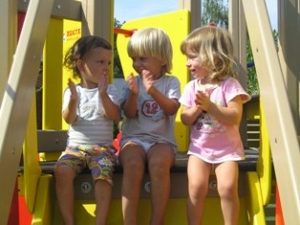 2. Познавательное развитие предполагает развитие интересов детей, любознательности и познавательной мотивации; формирование познавательных действий, становление сознания; развитие воображения и творческой активности; формирование первичных представлений о себе, др. людях, объектах окружающего мира, о свойствах и отношениях объектов окружающего мира (форме, цвете, размере, материале, звучании, ритме, темпе, количестве, числе, причинах и следствиях и др.), о малой родине и Отечестве, представлений о социокультурных ценностях нашего народа, об отечественных традициях и праздниках, о планете Земля как общем доме людей, об особенностях ее природы, многообразии стран и народов мира.3.Художественно-эстетическое развитие предполагает развитие предпосылок ценностно-смыслового восприятия и понимания произведений искусства (словесного, музыкального, изобразительного), мира природы; становление эстетического отношения к окружающему миру; формирование элементарных представлений о видах искусства; восприятие музыки, художественной литературы, фольклора; стимулирование сопереживания персонажам художественных произведений; реализацию самостоятельной творческой деятельности детей (изобразительной, конструктивно-модельной,  музыкальной и др.). 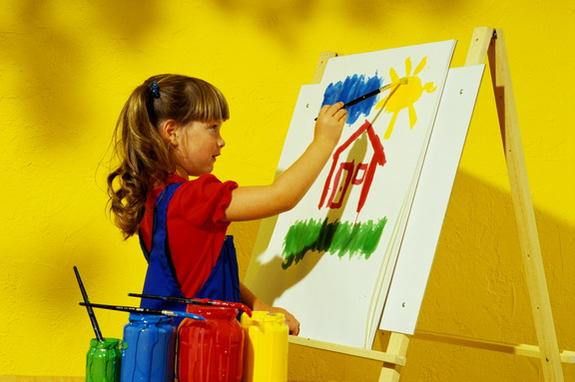 4. Речевое развитие включает владение речью как средством общения и культуры; обогащение активного словаря; развитие связной, грамматически правильной диалогической и монологической речи; развитие речевого творчества; развитие звуковой и интонационной культуры речи, фонематического слуха; знакомство с книжной культурой, детской литературой, понимание на слух текстов различных жанров детской литературы; формирование звуковой аналитико-синтетической активности как предпосылки обучения грамоте. 5. Физическое развитие включает приобретение опыта в следующих видах деятельности детей: двигательной, в том числе связанной с выполнением упражнений, направленных на развитие таких физических качеств, как координация и гибкость; способствующих правильному формированию опорно-двигательной системы организма, развитию равновесия, координации движения, крупной и мелкой моторики рук, а также с выполнением основных движений (ходьба, бег, мягкие прыжки, повороты в обе стороны), формирование начальных представлений о некоторых видах спорта, овладение подвижными играми с правилами; становление целенаправленности и саморегуляции в двигательной сфере; становление ценностей здорового образа жизни, овладение его элементарными нормами и правилами (в питании, двигательном режиме, закаливании, при формировании полезных привычек и др.). 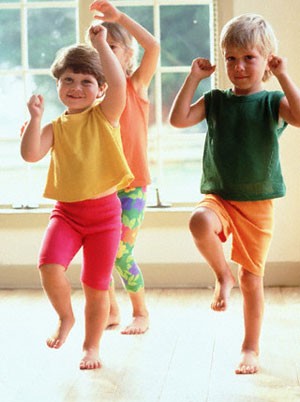 Требования к результатам освоения Программы.Требования к результатам освоения Программы представлены в виде целевых ориентиров дошкольного образования. Целевые ориентиры не подлежат непосредственной оценке, в том числе в виде педагогической диагностики, и не являются основанием для их формального сравнения с реальными достижениями детей. Освоение Программы не сопровождается проведением промежуточных аттестаций и итоговой аттестации воспитанников. При реализации Программы может проводиться оценка индивидуального развития детей. Такая оценка производится педагогическим работником в рамках педагогической диагностики (оценки индивидуального развития детей дошкольного возраста, связанной с оценкой эффективности педагогических действий и лежащей в основе их дальнейшего планирования). Результаты педагогической диагностики могут использоваться исключительно для решения следующих образовательных задач: 1) индивидуализации образования (в том числе поддержки ребенка, построения его образовательной траектории или профессиональной коррекции особенностей его развития); 2) оптимизации работы с группой детей. При необходимости используется психологическая диагностика развития детей, которую проводят квалифицированные специалисты (педагоги-психологи, психологи). Результаты психологической диагностики могут использоваться для решения задач психологического сопровождения и проведения квалифицированной коррекции развития детей. Каков должен быть выпускник ДОУ?Ребенок — выпускник ДОУ должен обладать личностными характеристиками, среди них инициативность, самостоятельность, уверенность в своих силах, положительное отношение к себе и другим, развитое воображение, способность к волевым усилиям, любознательность. Цель детского сада — эмоционально, коммуникативно, физически и психически развить ребенка. Сформировать устойчивость к стрессам, к внешней и внутренней агрессии, сформировать способности, желание учиться. При этом надо учитывать, что дети сегодняшние, это не те дети, что были вчера. Каково участие родителей?Родители вправе выбирать любую форму получения образования. Это и частные сады, семейные, при этом они вправе «на любом этапе обучения продолжить образование в образовательной организации» Статья 44 «Закон Об образовании в РФ» «родители обязаны обеспечить получение детьми общего образования».